Jeremy Rushmer, Executive Medical DirectorDr Jeremy Rushmer was appointed Executive Medical Director in March 2016, providing clinical leadership on all aspects of patient safety, quality of care and clinical strategy.Jeremy has been a Consultant with Northumbria Healthcare NHS FT for over 18 years in Intensive Care Medicine and Anaesthesia. He will continue to care for seriously ill patients at Northumbria Specialist Emergency Care Hospital in Cramlington, where he has also been site Medical Director since September 2015.Between 2012 and 2015 Jeremy spent time as Medical Director at North Cumbria University Hospitals NHS Trust where he successfully led vital quality improvements, resulting in safer and more effective care for patients. 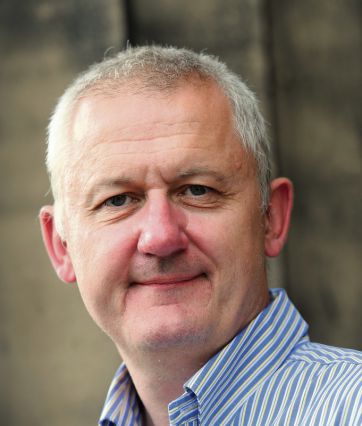 